3. pielikums Jūrmalas domes2023. gada 26. oktobra saistošajiem noteikumiem Nr. 34 Nr. 11, 65. punkts)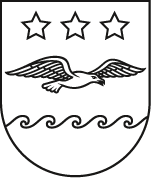 	Jūrmalas valstspilsētas PAŠVALDĪBAATĻAUJA Nr. „Atļaujas Nr.”Pieaugušo neformālās izglītības programmasIzdota „Atļaujas pieprasītājs”(juridiskās personas nosaukums vai fiziskās personas vārds un uzvārds)„Reģ. Nr.”(reģistrācija Nr. – juridiskajai personai, personas kods – fiziskai personai)„Programmas nosaukums un mērķauditorija”„Stundu skaits”īstenošanai“Programmas īstenošanas vietas adrese” (pieaugušo neformālās izglītības programmas īstenošanas vieta un juridiskā adrese)Atļauja derīga līdz 20_____. gada ____________________		Atļauja izsniegta 20_____. gada ___________________Komisijas vadītājs	    (paraksts*) 		(Vārds, uzvārds)*Dokuments parakstīts ar drošu elektronisko parakstu un satur laika zīmogu.Jomas iela 1/5, Jūrmala, LV - 2015, reģ. Nr. 40900036698, tālrunis: 67093816, e-pasts: pasts@jurmala.lv, www.jurmala.lv